Ji.hlava ocenila nejlepší virtuální realitu. V pátek na festivalu vystoupí Agnieszka Holland.Sedmadvacátá dokumentární Ji.hlava dnes ocenila nejlepší VR díla. Cenu si odnesl režisér Clément Deneux za projekt Chybějící obrazy: Naomi Kawase. V pátek se publikum může těšit na online debatu s polskou režisérkou Agnieszkou Holland o jejím diskutovaném filmu Hranice. Ji.hlava potrvá do neděle 29. října.Ji.hlavský program tradičně nabízí přehlídku dokumentárních děl ve virtuální realitě. Poprvé Ji.hlava připravila VR sekci před devíti lety jako první z českých festivalů a jako čtvrtá na světě. Mezinárodní porota dnes vybrala nejlepší VR dílo z dvanácti 360° filmů a prostorových instalací letošního ročníku.Nejlepším VR projektem jsou Chybějící obrazy: Naomi Kawase režiséra Clémenta Deneuxe. Slavná japonská filmařka Naomi Kawase, jejíž filmy a masterclass letošní Ji.hlava nabídla, zkoumá sebepřijetí prostřednictvím příběhu lásky. „Vítězné dílo naplno využívá potenciál tohoto média: interaktivní zážitek v reálném čase, který dává divákovi volnost pohybu a pocit účasti na příběhu. Umožňuje nám si (znovu)představit nejen situace, jichž jsme nebyli součástí, ale i ty, které se nikdy nestaly,“ uvedla porota. „Dílo hravě využívá měřítko i přítomnost a umožňuje nám si představit postavy a jejich vývoj, a to vše v příběhu, který je pečlivě zpracovaný, dobře rozvržený a dojemný,“ dodává porota.Chybějící obrazy: Naomi Kawase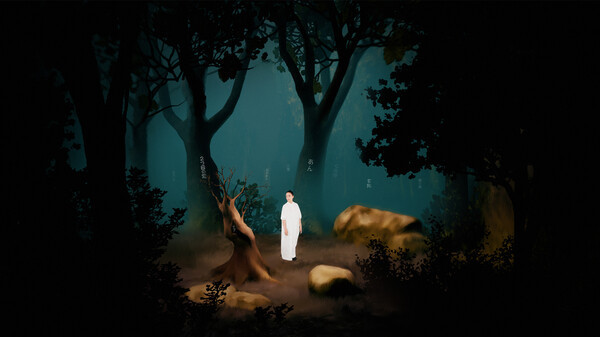 Udělena byla také dvě zvláštní uznání. Oceněn byl nizozemsko-francouzský projekt Proud Adriaana Lokmaana, který využívá prostorové obrazy a zvuk k naznačení plynulosti ztělesněné větrem a proudy vzduchu. „Vynikající VR video, které dokumentárním způsobem ukazuje, jak lze vnímat smyslové zážitky, například pohlazení vody na kůži, a to pomocí vizuálních efektů a hudby,“ zdůvodnila porota. Druhé zvláštní uznání získal tchajwanský projekt Muž, který nemohl odejít Singing Chena: ve zdech bývalé věznice na Zeleném ostrově vypráví politický vězeň A-Kuen příběhy o útlaku a pronásledování, které se odehrály v 50. letech na Tchaj-wanu.„Čestné uznání udělujeme VR filmu za to, že při zobrazování historických událostí posouvá 360° video až na samou hranici svých možností,“ uvedla porota, ve které zasedli odborníci z oblasti VR - český umělec Vojtěch Radakulan, maďarský odborník z Debrecínské univerzity Bujdosó Gyöngyi a Krzysztof Pijarski z polské Lodžské filmové školy.V pátek ji.hlavský program mimo jiné nabídne online debatu s polskou režisérkou Agnieszkou Holland o jejím diskutovaném filmu Hranice (2023). „Přišlo nám důležité vyjádřit jí podporu, protože to, v jakém ohni se ocitla po premiéře svého filmu, je podle mého nepřijatelné,“ uvedl ředitel festivalu Marek Hovorka.27. MFDF Ji.hlava proběhne 24.–29. 10. 2023. Více informací: www.ji-hlava.cz, Facebook, Instagram.PARTNERSTVÍ A SPONZORSTVÍS hlavní podporouMinisterstvo kultury ČRStátní fond kinematografie Kreativní Evropa MEDIAStatutární město Jihlava Kraj Vysočina Hlavní partnerstvíGEMO a.s.Generální mediální partnerstvíČeská televize Hlavní mediální partnerstvíČeský rozhlasExkluzivní mediální partnerstvíAktuálně.czRespektZa podporyFondy EHP a NorskaMezinárodní visegrádský fondVelvyslanectví USA ARRICurrent Time TVFinancováno Evropskou Unií NextGenerationEU | Národní plán obnovy | Ministerstvo kulturyFrancouzský institutVelvyslanectví Nizozemského královstvíItalský kulturní institut Rakouské kulturní fórum Státní fond kulturyGerman FilmsČeská centraZastoupení vlámské vlády v ČRPortugalské centrum Praha UnifranceJan BartaPartnerství Industry programu Kreativní Evropa MEDIAStátní fond kinematografieMezinárodní visegrádský fondMinisterstvo kultury ČRAsociace producentů v audioviziStatutární město JihlavaKancelář Kreativní Evropa ČR - MEDIAČeské filmové centrumPartnerství ocenění Ji.hlava New VisionsAmDocs Film FestivalCannes Docs - Marché du FilmCurrent Time TVDocumentary Association of EuropeEuropean Film MarketFilmAidSoundsquareUPP#Docs Connect Taskovski Film Training Partnerský projektDAFilms.czPartnerství Inspiračního fóraPražská kancelář Heinrich-Böll-StiftungNadační fond IOCB TechFondy EHP a NorskaFriedrich-Ebert-Stiftung, zastoupení v České republice Mezinárodní visegrádský fond Kancelář Kreativní Evropa Masarykova demokratická akademieSpolufinancováno Programem Evropské unie pro jednotný trhSlovensko-český ženský fondČeská centraNovinářský inkubátorPartnerství IF LabSpolufinancováno Evropskou uniíStátní fond kultury ČRPartnerství udržitelnostiSpolufinancováno Programem Evropské unie pro jednotný trhFotografické partnerstvíNikonOficiální přepravní partnerství FedEx ExpressRegionální partnerství Citypark#DoJihlavyChestertonSeposVysoká škola polytechnická JihlavaWFG CapitalPartnerství VR ZoneGo360Agentura pro rozvoj Broumovska Alza.czOficiální pivo festivaluPivovar MadCatOficiální dodavatelské firmyAuto DobrovolnýAZ TranslationsBIOFILMSBöhmBOKSDecathlonDřevovýroba PodzimekeHustákEventivalE.ONFine CoffeeFlexipalHustákICOMJohannes CyderKINOSERVISKOMALa Formaggeria Gran MoraviaLerosLittle Urban DistilleryM-SOFTMerch4uMitechNext BikeOn LemonOnSinchTENTinoTierra VerdeVinařství Porta BohemicaWe Are FerdinandZahrady LaurusZmrzlina SnováPartnerství Ji.hlava dětemFinancováno Evropskou Unií NextGenerationEU | Národní plán obnovy | Ministerstvo kulturyOblastní galerie Vysočiny v JihlavěF POINTRASL čalouněný nábytekKRAFE U KAFEČT:DBrána JihlavyDAFilms JuniorDětský lesní klub HájenkaDIOD - Divadlo otevřených dveříNikon školaMeruzalka-Montessori MŠ a ZŠ v JihlavěRodinný park RobinsonKnihkupectví Dlouhá punčochaUNiBON ProductionTirealisLAGUSBistro na tři tečkyHUSTÁK CZDále spolupracujemeAerofilmsBombus Natural EnergyDIOD - Divadlo otevřených dveříDKO - Dům kultury a odborů JihlavaDopravní podnik města JihlavyHorácké divadlo JihlavaKino DuklaKino Máj TřešťMasarykova univerzitaNewton MediaOblastní galerie VysočinyPrádelna a čistírna JihlavaMediální partnerstvíA2A2larmDějiny a současnostFilm a dobaRadio 1Regionální mediální partnerství City.czHitrádio VysočinaJihlavská DrbnaJihlavské listyNáš RegionMediální spolupráce25fpsArtMapČSFDFestival GuideFull MoonHIS VoiceHeroineHostKinoboxKult.czNový prostorRevolver RevueStudio VOKO7.GZahraniční mediální partnerstvíVarietyCineuropaModern Times ReviewBusiness Doc EuropeKapitálKinema.skKino Ikon